SMARTtools for Leaders™Power Score CalculatorParticipant Names:Date:		POWER SCORE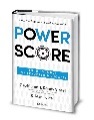 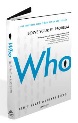 Let’s all rate our P (priorities), W (who), and R (relationships) on a scale from 1 (low) to 10 (high).Let’s all rate our P (priorities), W (who), and R (relationships) on a scale from 1 (low) to 10 (high).Let’s all rate our P (priorities), W (who), and R (relationships) on a scale from 1 (low) to 10 (high).P1  2  3  4  5  6  7  8  9  10W1  2  3  4  5  6  7  8  9  10R1  2  3  4  5  6  7  8  9  10Now multiply those 3 numbers.  Please use your phone’s calculator.  That’s our power score.Write down the power score big and bold in the box below.  On the count of three, call out the power score you calculated.  One!  Two!  Three!  Show your scores!!!What’s the average power score we gave ourselves?  Now let’s discuss our scores.What can we do to improve our power score?